Klasa IaZadania na okres 7,8,9.04.2021Proszę założyć konto na stronie https://szaloneliczby.pl/- nie da się otworzyć poniższych linków, ale po rejestracji proszę odnaleźć poniższe zadaniaEdukacja wczesnoszkolnaŚroda 3x45 min.Czwartek 3x45 minPiątek 3x45 minKlasa 2a (Kacper)Zadania na okres 7,8,9.04.2021Proszę założyć konto na stronie https://szaloneliczby.pl/- nie da się otworzyć poniższych linków, ale po rejestracji proszę odnaleźć poniższe zadaniaEdukacja wczesnoszkolna9PGAMGK2 - Gra w kolory - klasa 2- kod dostępu do podręcznika pdf na stronie www.mac.plŚroda 3x45 min.Czwartek 3x45 minPiątek 3x45 minKwiecień plecień. Proszę przeczytać tekst z podręcznika ze str 58, wyjaśnić dzieciom trudne pojęcia i porozmawiać na temat wiosny i zmian w pogodzie związanych z bieżącym miesiącem (pytania pod wierszem)Wykonaj pracę plastyczną – zadanie 4 z podręcznika- nie musi to być sad, może być łąka, kwiat, użyj wiosennych kolorówTechnika plastyczna mokre w mokrym1. Mokrym pędzlem zwilż lekko całą powierzchnię papieru.2. Natychmiast nakładaj kolorowe plamy farby - pedzlem lub palcami.https://szaloneliczby.pl/odejmowanie-w-zakresie-10-wstaw-brakujaca-liczbe/https://szaloneliczby.pl/dodawanie-w-zakresie-10-wstaw-brakujaca-liczbe/matematyka ćwiczenie 1,2,3 str. 27- dla AleksandraMłody majsterkowicz- czytamy tekst z podręcznika ze str 56, porozmawiać o tekście w oparciu o pytania niżej. Ćwiczenie ze str. 38,39Warsztat majsterkowicza- potrzebne narzędzia. Różne przyrządy służące do mierzenia, pojęcie centymetr. Spróbujcie przeprowadzić jeden eksperyment ze strony http://dzieciecafizyka.pl/wynalazkiProszę wybrać kilka przedmiotów łatwych do zmierzenia przy pomocy linijki. Zapisać informację: nazwa przedmiotu, jego długość, szerokość.Ćwiczenia rysowania z użyciem linijki.https://szaloneliczby.pl/wskaz-wynik-na-owocach/- dla Piotra i Mikołajahttps://szaloneliczby.pl/dodawanie-i-odejmowanie-w-zakresie-10-dopasuj-wynik/ dla Piotra i Mikołajahttps://szaloneliczby.pl/dodawanie-w-zakresie-20/ dla Aleksandrawykonaj w programie paint karty : od 1 do 10 według wzoru-zadanie dla wszystkich 10=1+910=2+8Od 11 do 20 według wzoru:11 = 10 +1               12=10+2Kłamstwo ma krótkie nogi – podręcznik str. 64- wiersz „ O Grzesiu kłamczuchu”, rozmowa na temat kłamstwa. Wykonaj ćwiczenie ze str. 44Naucz się na pamięć fragmentu wiersza (do wyboru część czarną lub zieloną czcionką)https://szaloneliczby.pl/uporzadkuj-liczby-do-20/https://szaloneliczby.pl/porownywanie-liczb-do-20/https://szaloneliczby.pl/znak-wiekszosci-i-mniejszosci-do-20/https://szaloneliczby.pl/rozpoznawanie-liczb-ze-sluchu-1-20/Co ze mnie wyrośnie?- tekst z podręcznika str 78,79, samodzielne czytanie przez dziecko, a później wspólne i omówienie. Wypisz z tekstu 5 rzeczowników (kto? Co?) i ułóż po jednym zdaniu. – praca może być wykonana na komputerze i przesłana do mnie.Technika plastyczna mokre w mokrym1. Mokrym pędzlem zwilż lekko całą powierzchnię papieru.2. Natychmiast nakładaj kolorowe plamy farby - pedzlem lub palcami.Temat:- wiosna- może to być sad, łąka, kwiat, motyl, użyj wiosennych kolorówhttps://szaloneliczby.pl/parzysta-czy-nieparzysta/https://szaloneliczby.pl/tabliczka-mnozenia-do-20/https://szaloneliczby.pl/tabliczka-dzielenia-do-20/Nadal ćwiczymy też obliczenia pieniężne, proszę wprowadzić monety 210 groszy, 20 groszy, 50 groszy. W szkole już było krótkie wprowadzenie Świat owadów- podręcznik strona 91,92. Proszę wyjaśnić pojęcia : fauna i flora, wspólne ułożenie i zapisanie po zdaniu wyjaśniającym pojęcia. Obok zdania zrobić odpowiedni rysunek. Fauna to…  Flora to ……https://www.youtube.com/watch?v=oSY8nO478YYZapisz nazwy poznanych owadówhttps://szaloneliczby.pl/dni-tygodnia/https://szaloneliczby.pl/dopasuj-dni-tygodnia/Cudowna przemian- proszę przeczytać tekst wspólnie z Kacprem. Zapoznać sięz cyklem rozwoju motyla. Wykonać rysunek- cykl życia motyla. Wypisać z tekstu wyrazy z „ż”, wypisać je, wpisać wyrazy, gdzie „ż” wymienia się na  „s” niżej- nisko, wyżej-………, bliżej-…….., zwęża- …………..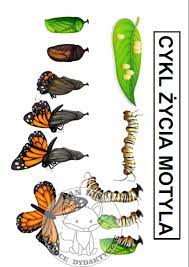 Ćwiczenia mnożenie w zakresie 30- tabliczka na pamięć